Муниципальное общеобразовательное учреждениеКруглинская средняя общеобразовательная школаимени Героя Советского Союза И.А.Хромова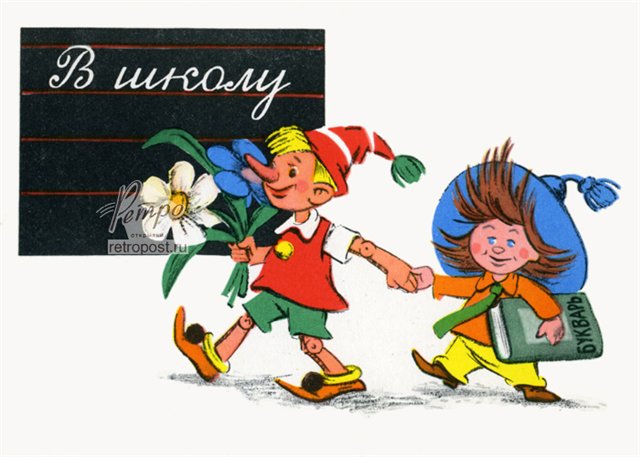                                                                                                Урок подготовила и провела                                                                 Енькова Н.В.2010-2011 уч.г.Урок по обучению грамоте в 1 классеТема: «Изучаем звук [ц] и буквы Ц, ц»Тип урока : Урок формирования новых знаний.  УМК: «Планета знаний». Цель урока: Ознакомление учащихся с буквой Ц, ц  и звуком, который она обозначает. Задачи урока:  познакомить с новым согласным звуком и буквами Ц, ц; учить читать слова с новой буквой; продолжать работу по развитию артикуляционного аппарата и фонематического слуха; развивать воображение, память, логическое мышление; уточнять и обогащать словарный запас; воспитывать, уважительное отношение к близким,  интерес и желание читать.Оборудование : цветовые схемы для звуко-буквенного анализа; карточки-слоги; карточка  с изображением букв «Ц,ц »; цветные нитки для конструирования буквы Ц; наглядный материал – рисунок из сказки «Царевна-лягушка»; учебник «Букварь»( с.93), сердечки для самооценки учащихся; презентация к уроку.Ход урока1. Организационный момент.Здравствуйте, ребята! Давайте поприветствуем всех, кто пришёл к вам сегодня на урок. Меня зовут Наталья Викторовна. И у нас сегодня с вами – совместная работа. Я очень хочу с вами подружиться- Давайте улыбнёмся друг другу. Ведь человеческая улыбка - одно из самых удивительных явлений в мире. Улыбка позволяет передать свои чувства, несёт доброту и нежность людям. - Я думаю, что сегодняшний урок принесёт нам радость общения друг с другом. Я желаю, чтобы за время работы вы поднялись на ступеньку выше. Успеха и удачи вам!2. Артикуляционная гимнастикаПрежде чем перейти к теме нашего урока мы должны разбудить голоса. Давайте это сделаем.- Что записано на доске? (Буквы)- Какие звуки они обозначают? (Гласные)Давайте их пропоём:А-а-а-а            у-у-у-уА-а-а-а            о-о-о-оА-а-а-а            и-и-и-иА-о-у-и           э-э-э-эА-о-у-и           э-э-э-эИтак, голоса мы разбудили, теперь можно двигаться дальше.3. Формулирование темы и цели.Посмотрите на картинки, представленные на доске. Что в них общего? (Цапля,  цепь, цветы, цыплёнок)      (Все они начинаются со звука Ц)       Правильно!- Тогда нам не трудно будет с вами сформулировать тему урока, закончив предложение, записанное на доске.  «Буква … Ц и звук [ ц ]» - Отталкиваясь от темы и опираясь на начало предложений (опорные слова), сформулируйте задачи урока:Познакомиться с …буквами Ц,ц и  звуком [ ц ]Учиться отличать … звук [ ц ] от других звуков;Учиться читать … слова с новой буквой.4. Выделение звука  [ц] и составление звуковой схемы  слова  «цапля»  (Работа дублируется на доске)а) - Произнесите слово «цапля» и разделите его на слоги.- С какого звука начинается 1-ый слог? Дайте характеристику этому звуку. Какой он? (согласный) Твёрдый или мягкий? Каким квадратиком мы его обозначим?-Какой вы слышите второй звук? Какой он? (гласный) Каким квадратиком  его обозначим? И т.д.б) Учимся произносить звук [ц]Учитель: Поучимся произносить звук, посмотрим на соседа, как он произносит звук:а) губы в улыбке, зубы видны;б) верхние и нижние зубы совсем близко, но не соединяются;в) широкий кончик языка упирается в нижние зубы;г) посередине языка идет сильная короткая воздушная струя.Потренируйтесь в произношении.5 . Характеристика звукаУчитель: Расскажите о звуке [ц]. ( Согласный, непарный, глухой, твердый.)6. Ознакомление с буквами «Ц,ц». - Ребята! Твёрдый согласный звук [ц] обозначаются на письме вот такой буквой. (Показ буквы).  Её называют буква «цэ». А какая бывает буква ц?Для чего нужна большая? А маленькая?  Определение места новой буквы в алфавите.- Посмотрите, какое место занимает буква Ц на ленте букв. Назовите соседей буквы ц.7. Формирование представления о буквах Ц, ц1. Конструирование буквы из цветных нитокСоорудите букву ц  из ниток.  Посмотрите,  какая буква получилась  у вашего соседа.8. Чтение слогов с буквой  цЦЕ  ЦО  ЦУ  ЦА   ЦИ     -читать,  увеличивая громкость голоса;                                          -читать,  уменьшая громкость голоса;                                          -читать с вопросительной интонацией;                                          -читать «как  будто по крыше капает дождик»9. Упражнения в выделении звука [ц] из потока речиУчитель: Немного устали. Положите голову на парту, опустите плечи, закройте глаза. Послушайте отрывок из сказки  и определите, что это за сказка? Сюжет этой сказки уже встречался вам на страницах букваря. В некотором царстве, в некотором  государстве  жил да  был царь с царицей; у него было три сына – все молодые, холостые, удальцы, такие, что ни в сказке сказать, ни пером описать; младшего звали  Иван-Царевич.    Говорит однажды царь такое слово:- Дети мои милые! Возьмите себе по стреле, натяните тугие луки и пустите стрелы в разные стороны; на чей двор стрела упадет, там и сватайтесь.  Пустил стрелу старший брат – упала она на боярский двор, прямо против девичьего терема. Пустил стрелу средний брат – полетела она к купцу на двор и остановилась у красного крыльца, а на том крыльце стояла душа-девица, дочь купеческая.  Пустил  стрелу младший брат – попала стрела в грязное болото, и подхватила её лягушка-квакушка.Поднимите голову. Итак, какая же это сказка?Какие слова на букву Ц вам встретились в этой сказке?Я предлагаю вам мысленно перенестись в эту сказку и пройтись по сказочным кочкам. (1-ая кочка – «Слова из сказки»)10. Работа с учебникомЧтение столбиков слов- А сейчас прочитаем столбики слов и попытаемся вспомнить,  какие слова использовались в этой сказке.( Дети под руководством учителя восстанавливают эпизоды сказки, в которых могли звучать данные слова:- У одного царя было три  сына …- Сыновья поклонились отцу в пояс…- Царевна-лягушка.- Старичок, встретившийся Ивану-царевичу: «Здравствуй, добрый молодец»…- Сбросила лягушка свою лягушечью кожу и обернулась такой красавицей, что ни в сказке сказать, ни пером описать.- Видит Иван –царевич: стоит высокий дуб, а на нём на цепях висит сундук каменный…Чтение-разведка, с. 93 (Чтение отрывка из сказки)  (2-ая кочка – «Сказочный сюжет»)Учитель: Возьмите карандаш. Сейчас мы будем читать отрывок из сказки, а вы  должны подчеркнуть  букву ц в тех словах, где она есть.В каких словах из текста вам  встретилась буква ц ? Ответ на вопрос(3-я кочка –«Задания Василисы Премудрой»)Давайте вспомним, какие  задания давала Василиса Премудрая своим слугам? («… Сшейте мне к завтрашнему утру такую рубашку, какую видела я у моего родного батюшки». «Испеките мне к утру мягкий белый хлеб, какой, я у моего батюшки ела».)Физкультминутка Вы, наверное, устали?Ну, тогда все дружно встали.Ножками потопали, Ручками похлопали.Покрутились, повертелисьИ за парты все уселись.Глазки крепко закрываем, Дружно до 5 считаем.Открываем, поморгаемИ работать продолжаем.11. ЗакреплениеРабота в парах (Самостоятельное жужжащее чтение стихотворения из учебника)Один ребёнок  называет  слова со звуком ц (перец, огурец, цапля, заяц, овцы, гусеница), а другой  определяет место этого звука в слове.Чтение слогов, рифмованиеУчитель: Посмотрите на доску. Попробуем сложить чистоговорки.  Готовы? Читаем:цы — цы — цы — вот поспели      ……ца - ца — ца — захотелось     …….ец — ец — ец — мы сорвали         ……цу — цу — цу — дети рады  ……рцы — рцы — рцы — мы полили…….Вы, ребята,…………. Упражнение в развитии образного восприятия.Ребята, посмотрите, какой симпатичный котик появился на экране.Он утверждает, что если очень-очень быть внимательным, то можно и у котика найти букву ц.Как вы думаете, где она притаилась?  (Высказывания детей.)Учитель: Прочтите текст с доски самостоятельно:Вот какая буква Ц —С коготками на конце.Коготок – царапка, -Как кошачья лапка.        Итак, где же котик спрятал букву Ц?12. Чтение и объяснение пословицы «Цыплят по осени считают»13. Итог урока. - Молодцы! Вы справились со всеми заданиями. Давайте подведём итог нашего урока. - С какой новой буквой мы познакомились сегодня?- Какой звук обозначает эта буква?- Дайте характеристику этому звуку.- Какое место занимает буква Ц на ленте букв?Дополнить предложение: « Я теперь знаю, что …»14. Самооценка учащихся. - Если вам понравилось, как вы работали на уроке, и у вас было отличное настроение, то поднимите  красное сердечко;если не очень - жёлтое сердечко;плохо – зелёное сердечко. Спасибо всем за урок.  Урок окончен.